Письмо №940 от 3 октября 2023 годаО заполнении профиля об организации в электронных дневниках и журналахРуководителям ООВ соответствии с письмом Министерства образования и науки Республики Дагестан № 06-15021/10-09/23 от 29.09.2022 г. в целях корректной выгрузки информации об общеобразовательных организациях на Едином портал государственных и муниципальных услуг (функций), МКУ «Управления образования» просит вас провести работу по заполнению профиля об организации в электронных дневниках и журналах согласно прилагаемой инструкции.   Приложение: в электронном виде.Начальник МКУ«Управление образования»:                                                     Х. Исаева Исп. Магомедова У.К.Тел. 8-903-481-80-00Обязательные данные в АИС «Дневник ОУО»Авторизоваться в Дневник.ру. Для этого:Откройте https://dnevnik.ru/Введите логин и парольНажмите «Войти» под окошками ввода логина и пароляПосле авторизации необходимо внести данные по своей организации. Выберите в своем Личном кабинете раздел «Организация» - Моя организация. На странице организации, напротив названия, будет значок в форме гаечного ключа для входа в администрирование: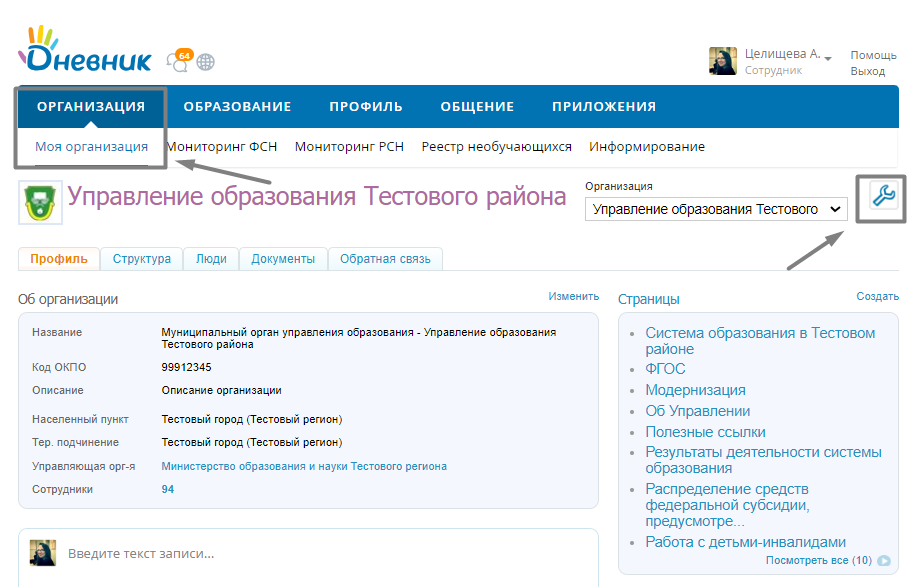  В разделе «Администрирование» выберите «Настройки» - «Доп. сведения»: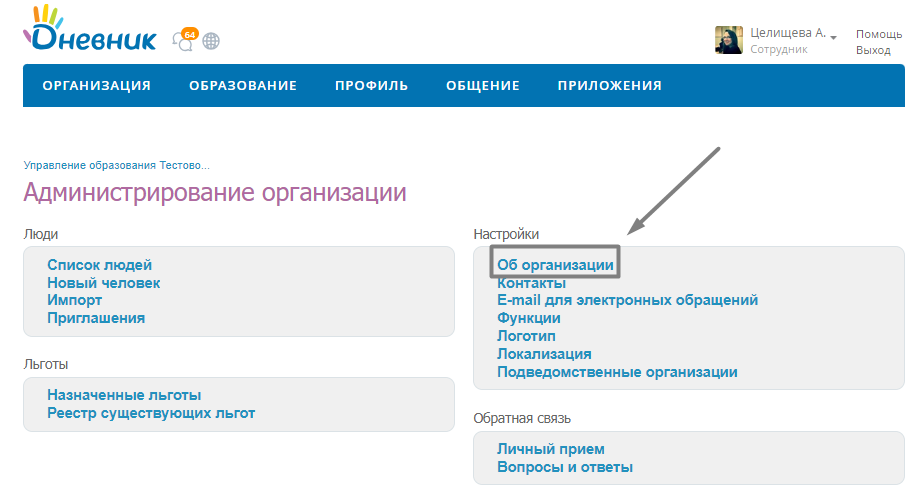 Обязательные данные для внесения:ОГРНОКПОИННКППОКОПФДанные об учредителеОКАТООКТМОКонтакты: телефонКонтакты: юридический адресПроверить, что в ОУО назначен руководительЗайти в «Администрирование» - «Люди» - «Список людей» и проверить указан ли начальник: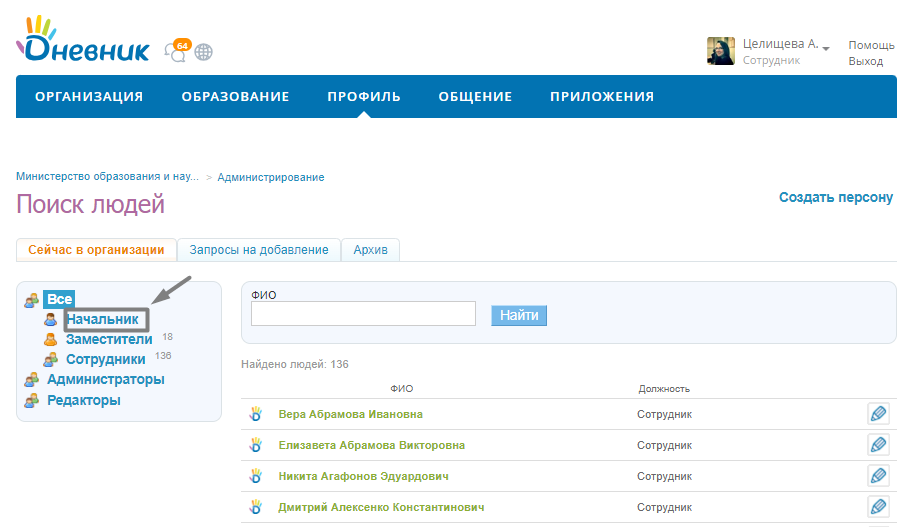 Если начальник не указан, то необходимо зайти в редактирование профиля руководителя и назначить его начальником (начальник в ОУО может быть только один):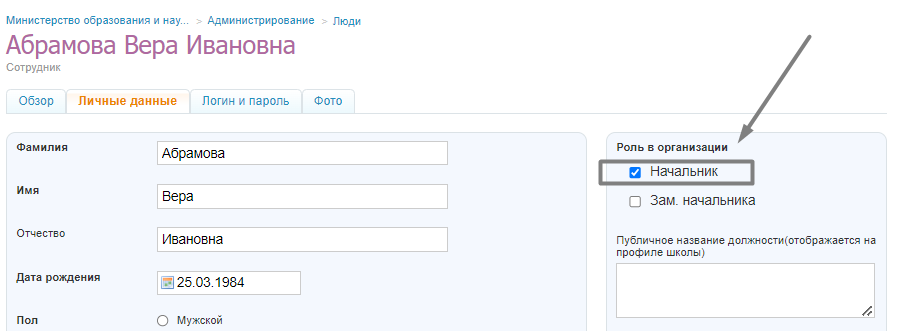 Нажимаем «Сохранить».